STORAGE TANK COMPLIANCE CONTACT LISTCompliance Assistance Program  Division of Waste Management  Florida Department of Environmental ProtectionSeptember 5, 2019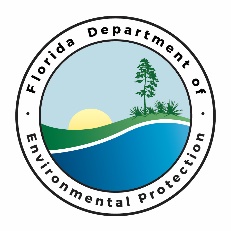 2600 Blair Stone Road, MS 4525Tallahassee, Florida 32399-2400Florida Department of Environmental Protection Storage Tank ComplianceStorage Tank Compliance District Contacts DEP - Central District - 3319 Maguire Blvd, Suite 232, Orlando, FL 32803-3767DEP – Northeast District - 8800 Baymeadows Way West, Suite 100, Jacksonville, FL 32256-7526DEP – Northwest District - 160 Governmental Center, Pensacola, FL 32502-5794DEP – South District - 2295 Victoria Avenue, Suite 364, Fort Myers, FL 33901-3875DEP – Southeast District - 3301 Gun Club Road, MSC 7210-1, West Palm Beach, FL 33406DEP – Southwest District - 13051 N. Telecom Pkwy, Temple Terrace, FL 33637-0926Storage Tank Compliance Program ContactsDEP – Compliance Assistance Program – Storage Tank Compliance2600 Blair Stone Road, Tallahassee, FL 32399-2400Financial Responsibility ContactsDEP – Storage Tank Financial Responsibility2600 Blair Stone Road, Tallahassee, FL 32399-2400*Note:  Edgar Echevarria - disponible para ayuda en españolWebsite:  Storage Tank Financial ResponsibilityEquipment Registration and Alternative ProceduresDEP – Equipment Registration2600 Blair Stone Road, MS 4560, Tallahassee, FL 32399-2400; Email: Tanknotify@FloridaDEP.govDEP – Alternative Procedures, Tank and Line Testing Approvals and Technical Inquiries District and Business Support - 2600 Blair Stone Road, MS 4500, Tallahassee, FL 32399-2400; Email: Tanknotify@FloridaDEP.gov Facility Registration ContactsDEP – Storage Tank Facility Registration  2600 Blair Stone Road, MS 4525, Tallahassee, FL 32399-2400Main Phone:  (850) 245-8839; Fax (850) 412-0405; E-mail: TankRegistration@FloridaDEP.gov Registration - Electronic Self-Service Application Portal (ESSA)With the Online Services Business Portal (ESSA) you can:Pay Invoices | Print Placards |Update Facility Information | Register New FacilitiesSee website for online registration instructions and information:  Storage Tank Facility RegistrationStorage Tank Compliance County Contact ListAlachua County Environmental Protection Department408 West University Avenue, Suite 106, Gainesville, FL 32601Main Phone:  (352) 264-6843; Fax:  (352) 264-6852Baker County – City of Jacksonville Environmental Quality Division 214 North Hogan Street, 5th Floor, Jacksonville, FL 32202Main Phone:  (904) 255-7100; Fax:  (904) 630-3637Bay County – Florida Department of Health in Escambia County1300 West Gregory Street, Pensacola, FL 32502Main Phone:  (850) 595-6707; Fax:  (850) 595-6774Bradford County - Alachua County Environmental Protection Department408 West University Avenue, Suite 106, Gainesville, FL 32601Main Phone:  (352) 264-6843; Fax:  (352) 264-6852Brevard County Natural Resources Management Department 2725 Judge Fran Jamieson Way, Bldg A, Suite 219, Viera, FL 32940 Main Phone:  (321) 633-2017Broward County Environmental Protection and Growth Management DepartmentEnvironmental and Consumer Protection Division1 North University Drive, Suite 203, Plantation, FL 33324Main Phone:  (954) 519-1260; Fax:  (954) 765-4804Calhoun County – Florida Department of Health in Gulf County2475 Garrison Avenue, Port Saint Joe, FL 32456Main Phone:  (850) 227-1276; ext. 125; Fax:  (850) 227-7589Charlotte County – Lee County Division of Natural Resources1500 Monroe Street, Third Floor, (mailing) P.O. Box 398, Fort Myers, FL 33902Main Phone:  (239) 694-0929; Fax:  (239) 694-2832Citrus County – Florida Department of Health3600 West Sovereign Path, Suite 194, Lecanto, FL 34461-8070Main Phone:  (352) 513-6100; Fax:  (352) 527-5316Clay County - Alachua County Environmental Protection Department408 West University Avenue, Suite 106, Gainesville, FL 32601Main Phone:  (352) 264-6843; Fax:  (352) 264-6852Collier County Solid & Hazardous Waste Management Division3339 Tamiami Trail East, Suite 302, Naples, FL 34112-5361Main Phone:  (239) 252-2508; Fax:  (239) 252-6580Columbia County – Alachua County Environmental Protection Department408 West University Avenue, Suite 106, Gainesville, FL 32601Main Phone:  (352) 264-6843; Fax:  (352) 264-6852Miami-Dade County Department of Regulatory & Economic Resources701 NW 1st Court, Suite 700, Miami, FL 33136Main Phone:  (305) 372-6789; Fax:  (305) 372-6729DeSoto County - Lee County Division of Natural Resources1500 Monroe Street, Third Floor, (mailing) P.O. Box 398, Fort Myers, FL 33902Main Phone:  (239) 694-0929; Fax:  (239) 694-2832Dixie County – Alachua County Environmental Protection Department408 West University Avenue, Suite 106, Gainesville, FL 32601Main Phone:  (352) 264-6843; Fax:  (352) 264-6852Duval County - City of Jacksonville Environmental Quality Division214 North Hogan Street, 5th Floor, Jacksonville, FL 32202Main Phone:  (904) 255-7100; Fax:  (904) 630-3637Escambia County Health Unit1300 West Gregory Street, Pensacola, FL 32502Main Phone:  (850) 595-6700 then #; Fax:  (850) 595-6709Flagler County – Alachua County Environmental Protection Department408 West University Avenue, Suite 106, Gainesville, FL 32601Main Phone:  (352) 264-6843; Fax:  (352) 264-6852Franklin County – Florida Department of Health in Gulf County2475 Garrison Avenue, Port Saint Joe, FL 32456Main Phone:  (850) 227-1276 ext. 125; Fax:  (850) 227-7589Gadsden County – Leon County Growth & Environment435 N. Macomb Street, Renaissance Center, Tallahassee, FL 32301Main Phone:  (850) 606-1300; Fax:  (850) 606-1301Gilchrist County – Alachua County Environmental Protection Department408 West University Avenue, Suite 106, Gainesville, FL 32601Main Phone:  (352) 264-6843; Fax:  (352) 264-6852Glades County – Florida Department of Health in Okeechobee County1728 Northwest 9th Avenue, Okeechobee, FL 34972-4340 Main Phone:  (863) 462-5811; Fax:  (863) 462-5218Gulf County - Florida Department of Health2475 Garrison Avenue, Port Saint Joe, FL 32456Main Phone:  (850) 227-1276 ext. 125; Fax:  (850) 227-7589Hamilton County - Alachua County Environmental Protection Department408 West University Avenue, Suite 106, Gainesville, FL 32601Main Phone:  (352) 264-6843; Fax:  (352) 264-6852Hardee County - Florida Department of Health in Polk County1805 Hobbs Road, Auburndale, FL 33823Main Phone:  (863) 519-8330 Option #5; Fax:  (863) 837-1488Hendry County – Florida Department of Health in Okeechobee County1728 Northwest 9th Avenue, Okeechobee, FL 34972-4340Main Phone:  (863) 462-5811; Fax:  (863) 462-5218Hernando County - Florida Department of Health in Citrus County3600 West Sovereign Path, Suite 194, Lecanto, FL 34461-8070Main Phone:  (352) 513-6100; Fax:  (352) 527-5316Highlands County - Florida Department of Health in Okeechobee County1728 Northwest 9th Avenue, Okeechobee, FL 34972-4340Main Phone:  (863) 462-5811; Fax:  (863) 462-5218Hillsborough County Environmental Protection Commission Office3629 Queen Palm Drive, Tampa, FL 33619Main Phone:  (813) 627-2600; Fax:  (813) 627-2640Holmes County – Florida Department of Health in Escambia County1300 West Gregory Street, Pensacola, FL 32502Main Phone:  (850) 595-6707; Fax:  (850) 595-6774Indian River - Brevard County Natural Resources Management Office2725 Judge Fran Jamieson Way, Bldg A, Suite 219, Viera, FL 32940Main Phone:  (321) 633-2017Jackson County - Florida Department of Health in Gulf County2475 Garrison Avenue, Port Saint Joe, FL 32456Main Phone:  (850) 227-1276 ext. 125; Fax:  (850) 227-7589Jefferson County – Leon County Growth & Environment1255 West Washington Street, Monticello, FL 32344Main Phone:  (850) 342-0170 ext. 2201; Fax:  (850) 342-0314Lafayette County - Alachua County Environmental Protection Department408 West University Avenue, Suite 106, Gainesville, FL 32601Main Phone:  (352) 264-6843; Fax:  (352) 264-6852Lake County – Orange County Environmental Protection3165 McCrory Place, Ste. 200, Orlando, FL 32803Main Phone:  (407) 836-1400; Fax:  (407) 836-1499Lee County Division of Natural Resources1500 Monroe Street, Third Floor, (mailing) P.O. Box 398, Fort Myers, FL 33902Main Phone:  (239) 694-0929; Fax:  (239) 694-2832Leon County Department of Growth & Environmental Management435 N. Macomb Street, Renaissance Center, Tallahassee, FL 32301Main Phone:  (850) 606-1300; Fax:  (850) 606-1301Levy County - Alachua County Environmental Protection Department408 West University Avenue, Suite 106, Gainesville, FL 32601Main Phone:  (352) 264-6843; Fax:  (352) 264-6852Liberty County - Florida Department of Health in Gulf County2475 Garrison Avenue, Port Saint Joe, FL 32456Main Phone:  (850) 227-1276 ext. 125; Fax:  (850) 227-7589Madison County - Alachua County Environmental Protection Department408 West University Avenue, Suite 106, Gainesville, FL 32601Main Phone:  (352) 264-6843; Fax:  (352) 264-6852Manatee County – Hillsborough County EPC3629 Queen Palm Drive, Tampa, FL 33619Main Phone:  (813) 627-2600; Fax:  (813) 627-2640Marion County - Alachua County Environmental Protection Department408 West University Avenue, Suite 106, Gainesville, FL 32601Main Phone:  (352) 264-6843; Fax:  (352) 264-6852Martin County – Palm Beach County Environmental Resources Management2300 N. Jog Road, 4th Floor, West Palm Beach, FL 33411 Main Phone:  (561) 233-2400; Fax:  (561) 233-2414Monroe County - Florida Department of Health (Lower Keys)1100 Simonton Street, Key West, FL 33040Main Phone:  (305) 293-7544; Fax:  (305) 293-7525Monroe County - Florida Department of Health (Middle Keys)102050 Overseas Highway, Suite 202, Key Largo, FL 33037Main Phone:  (305)453-8755; Fax:  (305) 453-8759Monroe County - Florida Department of Health (Upper Keys)102050 Overseas Highway, Suite 202, Key Largo, FL 33037Main Phone:  (305)453-8755; Fax:  (305) 453-8759Nassau County – City of Jacksonville Environmental Quality Division214 North Hogan Street, 5th Floor, Jacksonville, FL 32202Main Phone:  (904) 255-7100; Fax:  (904) 630-3637Okaloosa County - Florida Department of Health in Escambia County1300 West Gregory Street, Pensacola, FL 32502Main Phone:  (850) 595-670; Fax:  (850) 595-6774Okeechobee County - Florida Department of Health 1728 Northwest 9th Avenue, Okeechobee, FL 34972-4340 Main Phone:  (863) 462-5811; Fax:  (863) 462-5218Orange County Environmental Protection Division3165 McCrory Place, Ste. 200, Orlando, FL 32803Main Phone:  (407) 836-1400; Fax:  (407) 836-1499Osceola County – Orange County Environmental Protection3165 McCrory Place, Ste. 200, Orlando, FL 32803Main Phone:  (407) 836-1400; Fax:  (407) 836-1499Palm Beach County Environmental Resources Management2300 N. Jog Road, 4th Floor, West Palm Beach, FL 33411Main Phone:  (561) 233-2400; Fax:  (561) 233-2414Pasco County – Florida Department of Health in Pinellas County8751 Ulmerton Road, Largo, FL 33771-3832Main Phone:  (727) 538-7277; Fax:  (727) 538-7293Pinellas County - Florida Department of Health8751 Ulmerton Road, Largo, FL 33771-3832Main Phone:  (727) 538-7277; Fax:  (727) 538-7293Polk County - Florida Department of Health1805 Hobbs Road, Auburndale, FL 33823Main Phone:  (863) 519-8330, Option #5; Fax:  (863) 837-1488Putnam County – Alachua County Environmental Protection Department408 West University Avenue, Suite 106, Gainesville, FL 32601Main Phone:  (352) 264-6843; Fax:  (352) 264-6852St. Johns County - City of Jacksonville Environmental Quality Division214 North Hogan Street, 5th Floor, Jacksonville, FL 32202Main Phone:  (904) 255-7100; Fax:  (904) 630-3637Saint Lucie County – Palm Beach County Environmental Resources Management2300 N. Jog Road, 4th Floor, West Palm Beach, FL 33411Main Phone:  (561) 233-2400; Fax:  (561) 233-2414Santa Rosa County - Florida Department of Health in Escambia County1300 West Gregory Street, Pensacola, FL 32502Main Phone:  (850) 595-6707; Fax:  (850) 595-6774Sarasota County Air and Water Quality1001 Sarasota Center Blvd., Sarasota, FL 34240Main Phone:  (941) 861-0675; Fax:  (941) 861-6267Seminole County – Orange County Environmental Protection3165 McCrory Place, Ste. 200, Orlando, FL 32803Main Phone:  (407) 836-1400; Fax:  (407) 836-1499Sumter County - Florida Department of Health in Citrus County3600 West Sovereign Path, Suite 194, Lecanto, FL 34461-8070Main Phone:  (352) 513-6100; Fax:  (352) 527-5316Suwannee County -  Environmental Protection Department408 West University Avenue, Suite 106, Gainesville, FL 32601Main Phone:  (352) 264-6843; Fax:  (352) 264-6852Taylor County - Alachua County Environmental Protection Department408 West University Avenue, Suite 106, Gainesville, FL 32601Main Phone:  (352) 264-6843; Fax:  (352) 264-6852Union County - Alachua County Environmental Protection Department408 West University Avenue, Suite 106, Gainesville, FL 32601Main Phone:  (352) 264-6843; Fax:  (352) 264-6852Volusia County – Orange County Environmental Protection3165 McCrory Place, Ste. 200, Orlando, FL 32803Main Phone:  (407) 836-1400; Fax:  (407) 836-1499Wakulla County – Leon County Growth & Environment435 N. Macomb Street, Renaissance Center, Tallahassee, FL 32301 Main Phone:  (850) 606-1300; Fax:  (850) 606-1301Walton County - Florida Department of Health in Escambia County1300 West Gregory Street, Pensacola, FL 32502 Main Phone:  (850) 595-6707; Fax:  (850) 595-6774Washington County – Florida Department of Health in Escambia County1300 West Gregory Street, Pensacola, FL 32502Main Phone:  (850) 595-6707; Fax:  (850) 595-6774TitleNamePhoneE-mailEnvironmental ManagerJason Seyfert(407) 897-4344Jason.Seyfert@FloridaDEP.gov Environmental ConsultantCharles D. Johnson(407) 897-4329Charles.D.Johnson@FloridaDEP.govEnvironmental SpecialistAllen Rainey(407) 897-2929Allen.Rainey@FloridaDEP.gov Environmental SpecialistSean Boyles(407) 897-4164Sean.Boyles@FloridaDEP.gov Environmental SpecialistCasey Brock(407) 897-2924Casey.T.Brock@FloridaDEP.gov Environmental SpecialistRick Fritts(407) 897-2913Derrick.Fritts@dep.state.fl.us TitleNamePhoneE-mailEnvironmental ConsultantMatt Harris(904) 256-1527Matthew.J.Harris@FloridaDEP.govEnvironmental SpecialistShelby O’Brien(904) 256-1610Shelby.O'Brien@FloridaDEP.govEnvironmental SpecialistLinda Oliva(904) 256-1552Linda.Oliva@FloridaDEP.govEnvironmental SpecialistBonnie Bradshaw(904) 256-1638Bonnie.Bradshaw@FloridaDEP.gov TitleNamePhoneE-mailEnvironmental ManagerRussell Sullivan(850) 595-0575Russell.Sullivan@FloridaDEP.govEnvironmental ConsultantMark Gillman(850) 595-0586Mark.Gillman@FloridaDEP.govEnvironmental SpecialistSue Bristol(850) 595-0570Susan.Bristol@FloridaDEP.govEnvironmental SpecialistSara Merritt(850) 595-0589Sara.Merritt@FloridaDEP.govTitleNamePhoneE-mailEnvironmental ManagerRyan Snyder(239) 344-5695Ryan.Snyder@FloridaDEP.govEnvironmental SpecialistNereida Hernandez-Morales(239) 344-5697Nereida.Hernandez@FloridaDEP.govEnvironmental SpecialistRobert J. Butler(239) 344-5619Robert.J.Butler@FloridaDEP.govTitleNamePhoneE-mailEnvironmental ManagerGreg Kennedy(863) 462-5888Greg.A.Kennedy@FloridaDEP.gov   Environmental Specialist/SMEJudy Dolan(561) 681-6733Judy.Dolan@FloridaDEP.govEnvironmental SpecialistDavid Maloney(561) 681-6618David.Maloney@FloridaDEP.govEnvironmental SpecialistCalvin Williams(561) 681-6735Calvin.E.Williams@FloridaDEP.govTitleNamePhoneE-mailEnvironmental ManagerJames (Jayme) Brock(813) 470-5737James.Brock@FloridaDEP.govEnvironmental ConsultantLeslie Pedigo(813) 470-5870Leslie.Pedigo@FloridaDEP.govEnvironmental SpecialistSarah Brownlee(813) 470-5911Sarah.Brownlee@FloridaDEP.gov Environmental SpecialistHannah Westervelt(813) 470-5752Hannah.Westervelt@FloridaDEP.govTitleNamePhoneE-mailEnvironmental AdministratorPendingEnvironmental ConsultantKim Curran(850) 245-8849Kimberley.Curran@FloridaDEP.govEnvironmental SpecialistZach Barrett(850) 245-8769Zachary.Barrett@FloridaDEP.govDistricts CoveredNamePhoneE-mailSouth and SouthwestTor Bejnar(850) 245-8743Tor.Bejnar@FloridaDEP.govNortheast and SoutheastEdgar Echevarria*(850) 245-8793Edgar.Echevarria@FloridaDEP.govCentral and NorthwestSusan F. Eldredge(850) 245-8740Susan.F.Eldredge@FloridaDEP.govContactPhoneE-mailKim Curran(850) 245-8849Kimberley.Curran@FloridaDEP.govContactPhoneE-mailElena Compton, PE II(850) 245-8911Elena.Compton@FloridaDEP.gov Registration ContactsPhoneE-mailKaren Moore (Administrator)(850) 245-8864Karen.S.Moore@FloridaDEP.gov Andrea McGill(850) 245-8840Andrea.McGill@FloridaDEP.gov  Madhuri Madala(850) 245-8834Madhuri.Madala@FloridaDEP.gov  Ernest Stephens(850) 245-8847Ernest.L.Stephens@FloridaDEP.govDerbra Owete(850) 245-8732Derbra.Owete@FloridaDEP.govTitleNamePhoneE-mailContract Mgr/SupervisorTed Goodman(352) 264-6843tgoodman@alachuacounty.usInspectorRichard Harrington(352) 278-7719rharrington@alachuacounty.usInspectorMike Keim(352) 213-4986mkeim@alachuacounty.usInspectorRobert Zimmerman(352) 359-3523rzimmerman@alachuacounty.usInspectorTim Ramsey(352) 213-0691thr@alachuacounty.usTitleNamePhoneE-mailContract Mgr/SupvrJean Richards(904) 255-7137jeanr@coj.netInspectorPatrick Mondo(904) 255-7160pmondo@coj.netInspectorRaynald Lunn(904) 255-7159rlunn@coj.netInspectorHali Gregory(904) 255-7165hgregory@coj.netInspectorMike Westerman(904) 255-7170mwesterman@coj.netInspectorKelly Vermillion(904) 255-7194kvermillion@coj.netTitleNamePhoneE-mailContract Mgr/SupvrGregory Berrian(850) 595-6700 ext. 2040Gregory.Berrian@flhealth.gov InspectorMuhammad (Rafiq) Khan(850) 258-8546Muhammad.Khan@flhealth.govInspectorRegiene Pangahas(850) 595-6700 ext. 2007Regiene.Pangahas@flhealth.govInspectorOffice ContactMonica Wilson(850) 595-6700 ext. 2004Monica.Wilson@flhealth.govTitleNamePhoneE-mailContract Mgr/SupvrTed Goodman(352) 264-6843tgoodman@alachuacounty.usInspectorRichard Harrington(352) 278-7719rharrington@alachuacounty.usInspectorMike Keim(352) 213-4986mkeim@alachuacounty.usInspectorRobert Zimmerman(352) 359-3523rzimmerman@alachuacounty.usInspectorTim Ramsey(352) 213-0691thr@alachuacounty.usTitleNamePhoneE-mailContract ManagerDouglas Divers(321) 633-2017 ext. 23Doug.Divers@brevardfl.govInspectorKatie West(321) 633-2017 ext. 12Katie.West@brevardfl.govInspectorChris Ulrich(321) 633-2017 ext. 11Chris.Ulrich@brevardfl.govTitleNamePhoneE-mailContract ManagerAli H. Younes(954) 519-1486ayounes@broward.orgTech Support/SupervisorAlfred Reid, P.E.(954) 519-1432areid@broward.orgSupervisorAlfred Gomez(954) 519-1259agomez@broward.orgSupervisorEduardo Koenig(954) 740-0231ekoenig@broward.orgTech Support EngineerJohn Sainval(954) 519-1229jsainval@broward.orgInspectorTom Mangin(954) 818-7529tmangin@broward.orgInspectorClearvens Jean-Baptiste(954) 818-7541cjeanbaptiste@broward.orgInspectorDale Scott(954) 818-6279dscott@broward.orgInspectorSteve Lecsaint(954) 465-1718slecsaint@broward.org InspectorAneese Williams(954) 818-7531aneesewilliams@broward.org InspectorAndrew Whitaker(954) 465-3800awhitaker@broward.org InspectorNalinie Ramnaraine(954) 465-9385nramnaraine@broward.orgInspectorKayla Acosta(954) 818-7547kacosta@broward.orgTitleNamePhoneE-mailContract ManagerSarah Hinds(850) 227-1276 ext. 0403sarah.hinds@flhealth.govInspectorZachary Hodges(850) 227-1276 ext. 0418zachary.hodges@flhealth.govInspectorTorie Burgess(850) 227-1276 ext. 0434torie.burgess@flhealth.govTitleNamePhoneE-mailContract ManagerLisa Kreiger (239) 533-8129LKreiger@leegov.comInspectorMark Sautter(239) 694-4593MSautter@leegov.comInspectorKeith Kleinmann(239) 694-2978KKleinmann@leegov.com TitleNamePhoneE-mailContract ManagerGlenn W. Bryant(352) 513-6102Glenn.Bryant@flhealth.govInspectorTeresa Anton(352) 513-6101Teresa.Anton@flhealth.govInspectorP. Connor Mulligan(352) 513-6105Padraic.Mulligan@flhealth.govInspectorMatt Lee(352) 513-6107Matthew.Lee@flhealth.gov TitleNamePhoneE-mailContract Mgr/SupvrTed Goodman(352) 264-6843tgoodman@alachuacounty.usInspectorRichard Harrington(352) 278-7719rharrington@alachuacounty.usInspectorMike Keim(352) 213-4986mkeim@alachuacounty.usInspectorRobert Zimmerman(352) 359-3523rzimmerman@alachuacounty.usInspectorTim Ramsey(352) 213-0691thr@alachuacounty.usTitleNamePhoneE-mailContract ManagerPhil Snyderburn(239) 207-0920Phil.Snyderburn@colliercountyfl.govInspectorTom Bates(239) 207-1436Thomas.Bates@colliercountyfl.gov InspectorNicole Jensen(239) 252-7958Nicole.Jensen@colliercountyfl.gov TitleNamePhoneE-mailContract Mgr/SupvrTed Goodman(352) 264-6843tgoodman@alachuacounty.usInspectorRichard Harrington(352) 278-7719rharrington@alachuacounty.usInspectorMike Keim(352) 213-4986mkeim@alachuacounty.usInspectorRobert Zimmerman(352) 359-3523rzimmerman@alachuacounty.usInspectorTim Ramsey(352) 213-0691thr@alachuacounty.usTitleNamePhoneE-mailContract ManagerBernardo Bieler, P.E.(305) 372-6907Bernardo.Bieler@miamidade.govSupervisorPatti Emad(305) 372-6607Patti.Emad@miamidade.govInspectorAna Chirino(305) 372-6802Ana.Chirino@miamidade.govInspectorKelly Dashtaki(305) 372-6613Kelly.Dashtaki@miamidade.govInspectorVictor Cabrera(305) 372-6409Victor.Cabrera@miamidade.govInspectorAlex De Zayas(305) 372-6524Alejandro.Dezayas@miamidade.gov InspectorAnnia SanPedro(305) 372-6627Annia.SanPedro@miamidade.govInspectorJorge Cano Salom(305)-372-6592Jorge.CanoSalom@miamidade.gov InspectorPendingInspectorPendingTitleNamePhoneE-mailContract ManagerLisa Kreiger (239) 533-8129LKreiger@leegov.comInspectorMark Sautter(239) 694-4593MSautter@leegov.comInspectorKeith Kleinmann(239) 694-2978KKleinmann@leegov.com TitleNamePhoneE-mailContract Mgr/SupvrTed Goodman(352) 264-6843tgoodman@alachuacounty.usInspectorRichard Harrington(352) 278-7719rharrington@alachuacounty.usInspectorMike Keim(352) 213-4986mkeim@alachuacounty.usInspectorRobert Zimmerman(352) 359-3523rzimmerman@alachuacounty.usInspectorTim Ramsey(352) 213-0691thr@alachuacounty.usTitleNamePhoneE-mailContract Mgr/SupvrJean Richards(904) 255-7137jeanr@coj.netInspectorPatrick Mondo(904) 255-7160pmondo@coj.netInspectorRaynald Lunn(904) 255-7159rlunn@coj.netInspectorHali Gregory(904) 255-7165hgregory@coj.netInspectorMike Westerman(904) 255-7170mwesterman@coj.netInspectorKelly Vermillion(904) 255-7194kvermillion@coj.netTitleNamePhoneE-mailContract Mgr/SupvrGregory Berrian(850) 595-6700 ext. 2040Gregory.Berrian@flhealth.gov InspectorCharles Payne (Pensacola)(850) 595-6700 ext. 2010Charles.Payne@flhealth.govInspectorRafiq Khan (Panama City)(850) 258-8546Muhammad.Khan@flhealth.govInspectorShane Bragg (Pensacola)(850) 595-6700 ext. 2011Shane.Bragg@flhealth.govInspectorRegiene Pangahas (Pensacola)(850) 595-6700 ext. 2007Regiene.Pangahas@flhealth.govOffice ContactsMonica Wilson(850) 595-6700 ext. 2004Monica.Wilson@flhealth.govTitleNamePhoneE-mailContract Mgr/SupvrTed Goodman(352) 264-6843tgoodman@alachuacounty.usInspectorRichard Harrington(352) 278-7719rharrington@alachuacounty.usInspectorMike Keim(352) 213-4986mkeim@alachuacounty.usInspectorRobert Zimmerman(352) 359-3523rzimmerman@alachuacounty.usInspectorTim Ramsey(352) 213-0691thr@alachuacounty.usTitleNamePhoneE-mailContract ManagerSarah Hinds(850) 227-1276 ext. 0403sarah.hinds@flhealth.govInspectorZachary Hodges(850) 227-1276 ext. 0418zachary.hodges@flhealth.govInspectorTorie Burgess(850) 227-1276 ext. 0434torie.burgess@flhealth.govTitleNamePhoneE-mailContract ManagerRobert Bass(850) 606-1300 ext. 1314BassR@leoncountyfl.govSupervisorEdwin (Chris) French(850) 606-1300 ext. 1329frenche@leoncountyfl.govInspectorDennis Hatcher(850) 606-1300 ext. 1337hatcherj@leoncountyfl.govTitleNamePhoneE-mailContract Mgr/SupvrTed Goodman(352) 264-6843tgoodman@alachuacounty.usInspectorRichard Harrington(352) 278-7719rharrington@alachuacounty.usInspectorMike Keim(352) 213-4986mkeim@alachuacounty.usInspectorRobert Zimmerman(352) 359-3523rzimmerman@alachuacounty.usInspectorTim Ramsey(352) 213-0691thr@alachuacounty.usTitleNamePhoneE-mailContract ManagerTiffany Collins(863) 462-5761Tiffany.Collins@flhealth.govSupervisorDouglas McCoy(863) 462-5811Douglas.Mccoy@flhealth.gov
InspectorDouglas McCoy(863) 462-5811Douglas.Mccoy@flhealth.govTitleNamePhoneE-mailContract ManagerSarah Hinds(850) 227-1276 ext. 0403sarah.hinds@flhealth.govInspectorZachary Hodges(850) 227-1276 ext. 0418zachary.hodges@flhealth.govInspectorTorie Burgess(850) 227-1276 ext. 0434torie.burgess@flhealth.govTitleNamePhoneE-mailContract Mgr/SupvrTed Goodman(352) 264-6843tgoodman@alachuacounty.usInspectorRichard Harrington(352) 278-7719rharrington@alachuacounty.usInspectorMike Keim(352) 213-4986mkeim@alachuacounty.usInspectorRobert Zimmerman(352) 359-3523rzimmerman@alachuacounty.usInspectorTim Ramsey(352) 213-0691thr@alachuacounty.usTitleNamePhoneE-mailContract Mgr/SupvrSteve Jarrett863-269-4355Steven.Jarrett@flhealth.govInspectorLacey Glenn863-269-4350Lacey.Glenn@flhealth.govInspectorCarol Cassels863-269-4315Carol.Cassels@flhealth.govInspectorPendingTitleNamePhoneE-mailContract ManagerTiffany Collins(863) 462-5761Tiffany.Collins@flhealth.govSupervisorDouglas McCoy(863) 462-5811Douglas.Mccoy@flhealth.gov
InspectorDouglas McCoy(863) 462-5811Douglas.Mccoy@flhealth.govTitleNamePhoneE-mailContract ManagerGlenn W. Bryant(352) 513-6102Glenn.Bryant@flhealth.govInspectorTeresa Anton(352) 513-6101Teresa.Anton@flhealth.govInspectorP. Connor Mulligan(352) 513-6105Padraic.Mulligan@flhealth.govInspectorMatt Lee(352) 513-6107Matthew.Lee@flhealth.gov TitleNamePhoneE-mailContract ManagerTiffany Collins(863) 462-5761Tiffany.Collins@flhealth.govSupervisorDouglas McCoy(863) 462-5811Douglas.Mccoy@flhealth.gov
InspectorDouglas McCoy(863) 462-5811Douglas.Mccoy@flhealth.govTitleNamePhoneE-mailContract ManagerHooshang Boostani(813) 627-2600 ext. 1293boostani@epchc.orgInspectorAmanda Moseley(813) 627-2600 ext. 1333MoseleyA@epchc.orgInspectorKatie Young(813) 627-2600 ext. 1220YoungK@epchc.orgInspectorGabrielle Nataline(813) 627-2600 ext. 1226natalineg@epchc.orgInspectorKelsey Jones(813) 627-2600 ext. 1455jonesk@epchc.orgInspectorCody Winter(813) 627-2600 ext. 1429winterc@epchc.org InspectorPendingTitleNamePhoneE-mailContract Mgr/SupvrGregory Berrian(850) 595-6700 ext. 2040Gregory.Berrian@flhealth.gov InspectorRegiene Pangahas(850) 595-7600 ext. 2007Regiene.Pangahas@flhealth.gov InspectorRafiq Khan(850) 258-8546Muhammad.Khan@flhealth.govOffice ContactMonica Wilson(850) 595-6700 ext. 2004Monica.Wilson@flhealth.govTitleNamePhoneE-mailContract ManagerDouglas Divers(321) 633-2017 ext. 23Doug.Divers@brevardfl.govInspectorKatie West(321) 633-2017 ext. 12Katie.West@brevardfl.govInspectorChris Ulrich(321) 633-2017 ext. 11Chris.Ulrich@brevardfl.govTitleNamePhoneE-mailContract ManagerSarah Hinds(850) 227-1276 ext. 0403sarah.hinds@flhealth.govInspectorZachary Hodges(850) 227-1276 ext. 0418zachary.hodges@flhealth.govInspectorTorie Burgess(850) 227-1276 ext. 0434torie.burgess@flhealth.govTitleNamePhoneE-mailContract ManagerRobert Bass(850) 606-1300 ext. 1314bassr@leoncountyfl.govSupervisorEdwin (Chris) French(850) 606-1300 ext. 1329frenche@leoncountyfl.govInspectorDennis Hatcher(850) 606-1300 ext. 1337hatcherj@leoncountyfl.govTitleNamePhoneE-mailContract Mgr/SupvrTed Goodman(352) 264-6843tgoodman@alachuacounty.usInspectorRichard Harrington(352) 278-7719rharrington@alachuacounty.usInspectorMike Keim(352) 213-4986mkeim@alachuacounty.usInspectorRobert Zimmerman(352) 359-3523rzimmerman@alachuacounty.usInspectorTim Ramsey(352) 213-0691thr@alachuacounty.usTitleNamePhoneE-mailContract ManagerDavid Jones(407) 836-1405David.Jones2@ocfl.netSupervisorRuth Rauenzahn(407) 836-1475ruth.rauenzahn@ocfl.netInspectorGlen Becker(407) 836-1453glen.becker@ocfl.netInspectorCharles Cox(407) 558-1619charles.cox@ocfl.netTitleNamePhoneE-mailContract ManagerLisa Kreiger (239) 533-8129LKreiger@leegov.comInspectorMark Sautter(239) 694-4593MSautter@leegov.comInspectorKeith Kleinmann(239) 694-2978KKleinmann@leegov.com TitleNamePhoneE-mailContract ManagerRobert Bass(850) 606-1300 ext. 1314bassr@leoncountyfl.govSupervisorEdwin (Chris) French(850) 606-1300 ext. 1329frenche@leoncountyfl.govInspectorDennis Hatcher(850) 606-1300 ext. 1337hatcherj@leoncountyfl.govTitleNamePhoneE-mailContract Mgr/SupvrTed Goodman(352) 264-6843tgoodman@alachuacounty.usInspectorRichard Harrington(352) 278-7719rharrington@alachuacounty.usInspectorMike Keim(352) 213-4986mkeim@alachuacounty.usInspectorRobert Zimmerman(352) 359-3523rzimmerman@alachuacounty.usInspectorTim Ramsey(352) 213-0691thr@alachuacounty.usTitleNamePhoneE-mailContract ManagerSarah Hinds(850) 227-1276 ext. 0403sarah.hinds@flhealth.govInspectorZachary Hodges(850) 227-1276 ext. 0418zachary.hodges@flhealth.govInspectorTorie Burgess(850) 227-1276 ext. 0434torie.burgess@flhealth.govTitleNamePhoneE-mailContract Mgr/SupvrTed Goodman(352) 264-6843tgoodman@alachuacounty.usInspectorRichard Harrington(352) 278-7719rharrington@alachuacounty.usInspectorMike Keim(352) 213-4986mkeim@alachuacounty.usInspectorRobert Zimmerman(352) 359-3523rzimmerman@alachuacounty.usInspectorTim Ramsey(352) 213-0691thr@alachuacounty.usTitleNamePhoneE-mailContract ManagerHooshang Boostani(813) 627-2600 ext. 1293boostani@epchc.orgInspectorAmanda Moseley(813) 627-2600 ext. 1333MoseleyA@epchc.orgInspectorMark Trethewey(941) 742-5980 x 1880Mark.Trethewey@mymanatee.orgTitleNamePhoneE-mailContract Mgr/SupervisorTed Goodman(352) 264-6843tgoodman@alachuacounty.usInspectorRichard Harrington(352) 278-7719rharrington@alachuacounty.usInspectorMike Keim(352) 213-4986mkeim@alachuacounty.usInspectorRobert Zimmerman(352) 359-3523rzimmerman@alachuacounty.usInspectorTim Ramsey(352) 213-0691thr@alachuacounty.usTitleNamePhoneE-mailContract ManagerDeborah Drum(561) 233-2454DDrum@pbcgov.orgSupervisorRoberta Dusky(561) 681-3859RDusky@pbcgov.orgLead InspectorMartha Rutherfoord(772) 486-7262mrutherfoord@pbcgov.orgTitleNamePhoneE-mailContract ManagerRobert Eadie(305) 809-5610Bob.Eadie@FLHealth.govSupervisor/InspectorMichael Winkler(305) 684-9120Michael.Winkler@flhealth.govInspectorMichael Winkler(305) 684-9120Michael.Winkler@flhealth.govTitleNamePhoneE-mailContract ManagerRobert Eadie(305) 809-5610Bob.Eadie@FLHealth.govSupervisorMichael Winkler(305) 684-9120Michael.Winkler@flhealth.govInspectorEric Roberts(619) 457-7555Eric.Roberts@flhealth.gov TitleNamePhoneE-mailContract ManagerRobert Eadie(305) 809-5610Bob.Eadie@FLHealth.govSupervisorMichael Winkler(305) 684-9120Michael.Winkler@flhealth.govInspectorMichael Winkler(305) 684-9120Michael.Winkler@flhealth.govTitleNamePhoneE-mailContract Mgr/SupvrJean Richards(904) 255-7137jeanr@coj.netInspectorPatrick Mondo(904) 255-7160pmondo@coj.netInspectorRaynald Lunn(904) 255-7159rlunn@coj.netInspectorHali Gregory(904) 255-7165hgregory@coj.netInspectorMike Westerman(904) 255-7170mwesterman@coj.netInspectorKelly Vermillion(904) 255-7194kvermillion@coj.netTitleNamePhoneE-mailContract Mgr/SupvrGregory Berrian(850) 595-6700 ext. 2040Gregory.Berrian@flhealth.gov InspectorMuhammad (Rafiq) Khan(850) 258-8546Muhammad.Khan@flhealth.govInspectorCharles Payne(850) 595-6700 ext. 2010Charles.Payne@flhealth.govInspectorRegiene Pangahas(850) 595-6700 ext. 2007Regiene.Pangahas@flhealth.govInspectorOffice ContactMonica Wilson(850) 595-6700 ext. 2004Monica.Wilson@flhealth.govTitleNamePhoneE-mailContract ManagerTiffany Collins(863) 462-5761Tiffany.Collins@flhealth.govSupervisorDouglas McCoy(863) 462-5811Douglas.Mccoy@flhealth.gov
InspectorDouglas McCoy(863) 462-5811Douglas.Mccoy@flhealth.govTitleNamePhoneE-mailContract ManagerDavid Jones(407) 836-1405David.Jones2@ocfl.netSupervisorRuth Rauenzahn(407) 836-1475ruth.rauenzahn@ocfl.netInspectorGlen Becker(321) 689-8389glen.becker@ocfl.netInspectorCharles Cox(407) 558-1619charles.cox@ocfl.netInspectorJackie Perry(321) 239-4050jacqueline.perry@ocfl.netInspectorBrittany Finney(321) 689-8611brittany.finney@ocfl.netInspector Jose Sanchez(407) 558-0744Jose.Sanchez@ocfl.net InspectorKeith Williamson(321) 689-40783321keith.williamson@ocfl.net TitleNamePhoneE-mailContract ManagerDavid Jones(407) 836-1405David.Jones2@ocfl.netSupervisorRuth Rauenzahn(407) 836-1475ruth.rauenzahn@ocfl.netInspectorGlen Becker(407) 836-1453glen.becker@ocfl.netTitleNamePhoneE-mailContract ManagerDeborah Drum(561) 233-2454DDrum@pbcgov.orgSupervisorRoberta Dusky(561) 681-385996+RDusky@pbcgov.orgLead InspectorJonathan Arline(561) 233-2535jarline@pbcgov.orgInspectorCharmaine Morrison(561) 233-2506cmorriso@pbcgov.orgInspectorPendingInspectorMarilyn Coppola(561) 233-2522MCoppola@pbcgov.org InspectorPendingAdministrativeKim Esau(561) 233-2520kesau@pbcgov.org TitleNamePhoneE-mailContract ManagerCharles Minor(727) 538-7277 ext. 6449Charles.Minor@flhealth.gov SupervisorScott Lashbrook(727) 275-6458Scott.Lashbrook2@flhealth.govPrimary InspectorGeorge Juaristic(727) 485-1817George.Juaristic@flhealth.govInspectorRandall Strauss(727) 275-6467Randall.Strauss@flhealth.govInspectorNathan Colson(727) 820-4112Nathan.Colson@flhealth.govTitleNamePhoneE-mailContract ManagerCharles Minor(727) 538-7277 ext. 6449Charles.Minor@flhealth.gov SupervisorScott Lashbrook(727) 275-6458Scott.Lashbrook2@flhealth.govInspectorRandall Strauss(727) 275-6467Randall.Strauss@flhealth.govInspectorNathan Colson(727) 820-4112Nathan.Colson@flhealth.govInspectorGeorge Juaristic(727) 485-1817George.Juaristic@flhealth.govTitleNamePhoneE-mailContract Mgr/SupvrSteve Jarrett863-269-4355Steven.Jarrett@flhealth.govInspectorLacey Glenn863-269-4350Lacey.Glenn@flhealth.govInspectorCarol Cassels863-269-4315Carol.Cassels@flhealth.govInspectorPendingTitleNamePhoneE-mailContract Mgr/SupvrTed Goodman(352) 264-6843tgoodman@alachuacounty.usInspectorRichard Harrington(352) 278-7719rharrington@alachuacounty.usInspectorMike Keim(352) 213-4986mkeim@alachuacounty.usInspectorRobert Zimmerman(352) 359-3523rzimmerman@alachuacounty.usInspectorTim Ramsey(352) 213-0691thr@alachuacounty.usTitleNamePhoneE-mailContract Mgr/SupvrJean Richards(904) 255-7137jeanr@coj.netInspectorPatrick Mondo(904) 255-7160pmondo@coj.netInspectorRaynald Lunn(904) 255-7159rlunn@coj.netInspectorHali Gregory(904) 255-7165hgregory@coj.netInspectorMike Westerman(904) 255-7170mwesterman@coj.netInspectorKelly Vermillion(904) 255-7194kvermillion@coj.netTitleNamePhoneE-mailContract ManagerDeborah Drum(561) 233-2454DDrum@pbcgov.orgSupervisorRoberta Dusky(561) 681-3859RDusky@pbcgov.orgLead InspectorMartha Rutherfoord(772) 486-7262mrutherfoord@pbcgov.orgTitleNamePhoneE-mailContract Mgr/SupvrGregory Berrian(850) 595-6700 ext. 2040Gregory.Berrian@flhealth.gov InspectorCharles Payne(850) 595-6700 ext. 2010Charles.Payne@flhealth.govInspectorShane Bragg(850) 595-6700 ext. 2011Shane.Bragg@flhealth.govOffice ContactMonica Wilson(850) 595-6700 ext. 2004Monica.Wilson@flhealth.govTitleNamePhoneE-mailContract ManagerJohn Hickey, PE(941) 861-0814jhickey@scgov.netSupervisorSusan Murray(941) 861-0605smurray@scgov.net  InspectorMaggie Murphy(941) 202-3955mamurphy@scgov.net InspectorAndrew Neuhaus(941) 322-7052aneuhaus@scgov.netTitleNamePhoneE-mailContract ManagerDavid Jones(407) 836-1405David.Jones2@ocfl.netSupervisorRuth Rauenzahn(407) 836-1475ruth.rauenzahn@ocfl.netInspectorGlen Becker(407) 836-1453glen.becker@ocfl.netInspectorBrittany Finney(321) 689-8611brittany.finney@ocfl.net TitleNamePhoneE-mailContract ManagerGlenn W. Bryant(352) 513-6102Glenn.Bryant@flhealth.govInspectorTeresa Anton(352) 513-6101Teresa.Anton@flhealth.govInspectorP. Connor Mulligan(352) 513-6105Padraic.Mulligan@flhealth.govInspectorMatt Lee(352) 513-6107Matthew.Lee@flhealth.gov TitleNamePhoneE-mailContract Mgr/SupvrTed Goodman(352) 264-6843tgoodman@alachuacounty.usInspectorRichard Harrington(352) 278-7719rharrington@alachuacounty.usInspectorMike Keim(352) 213-4986mkeim@alachuacounty.usInspectorRobert Zimmerman(352) 359-3523rzimmerman@alachuacounty.usInspectorTim Ramsey(352) 213-0691thr@alachuacounty.usTitleNamePhoneE-mailContract Mgr/SupvrTed Goodman(352) 264-6843tgoodman@alachuacounty.usInspectorRichard Harrington(352) 278-7719rharrington@alachuacounty.usInspectorMike Keim(352) 213-4986mkeim@alachuacounty.usInspectorRobert Zimmerman(352) 359-3523rzimmerman@alachuacounty.usInspectorTim Ramsey(352) 213-0691thr@alachuacounty.usTitleNamePhoneE-mailContract Mgr/SupvrTed Goodman(352) 264-6843tgoodman@alachuacounty.usInspectorRichard Harrington(352) 278-7719rharrington@alachuacounty.usInspectorMike Keim(352) 213-4986mkeim@alachuacounty.usInspectorRobert Zimmerman(352) 359-3523rzimmerman@alachuacounty.usInspectorTim Ramsey(352) 213-0691thr@alachuacounty.usTitleNamePhoneE-mailContract ManagerDavid Jones(407) 836-1405David.Jones2@ocfl.netSupervisorRuth Rauenzahn(407) 836-1475ruth.rauenzahn@ocfl.netInspectorGlen Becker(407) 836-1453glen.becker@ocfl.netInspectorJackie Perry(321) 239-4050Jacqueline.perry@ocfl.netTitleNamePhoneE-mailContract ManagerRobert Bass(850) 606-1300 ext. 1314bassR@leoncountyfl.govSupervisorEdwin (Chris) French(850) 606-1300 ext. 1329frenche@leoncountyfl.govInspectorDennis Hatcher(850) 606-1300 ext. 1337hatcherj@leoncountyfl.govTitleNamePhoneE-mailContract Mgr/SupvrGregory Berrian(850) 595-6700 ext. 2040Gregory.Berrian@flhealth.gov InspectorMuhammad (Rafiq) Khan(850) 258-8546Muhammad.Khan@flhealth.govInspectorRegiene Pangahas(850) 595-6700 ext. 2007Regiene.Pangahas@flhealth.govInspectorOffice ContactMonica Wilson(850) 595-6700 ext. 2004Monica.Wilson@flhealth.govTitleNamePhoneE-mailContract Mgr/SupvrGregory Berrian(850) 595-6700 ext. 2040Gregory.Berrian@flhealth.gov InspectorMuhammad (Rafiq) Khan(850) 258-8546Muhammad.Khan@flhealth.govInspectorRegiene Pangahas(850) 595-7600 ext. 2007Regiene.Pangahas@flhealth.gov Office ContactMonica Wilson(850) 595-6700 ext. 2004Monica.Wilson@flhealth.gov